Name __________________________					Middle Ages QuestGlobal History 9You are about to embark on a mini quest to find facts and photos about Medieval times.  You pulled a topic from the bag and now you are ready to begin.  Research will be done in class and at home.TaskResearch your topic on the internet.  Start with the search engine Google to locate a valid informational site.  Possible sites will also be given to you in class.  You may not use Wikipedia.Find photos, 3-4 that clearly represent your topic.Save all work in your k-drive.Cite your work using Citation machine which can be found on the MSHS library site.  All work must be properly cited using MLA format.End ProductYou can create a poster, pamphlet, tour guide through Medieval Europe, museum attraction, one page of a newspaper or use any other medium to illustrate your information.Creativity is encouraged.Complete project is due Tuesday 3/12Suggested Siteshttp://www.historylink101.com/midieval.htmhttp://www.britainexpress.com/History/Feudalism_and_Medieval_life.htmhttp://library.thinkquest.org/10949/fief/medfeudal.html?tqskip1=1http://www.dartfordarchive.org.uk/medieval/leisure.shtmlhttp://www.heraldica.org/topics/orders/This should help get you started.  Remember that these sites can also link you to other sites.  Research takes time and patience.  Remember, if you like a site, be sure to bookmark it so you can find it again!!  Good luck and happy hunting.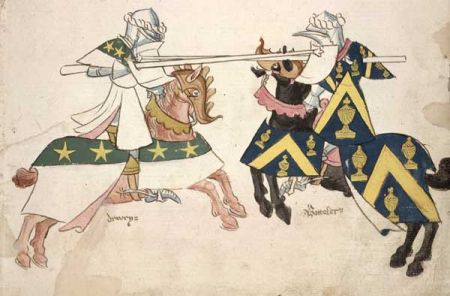 